Job title: Automotive Engineer	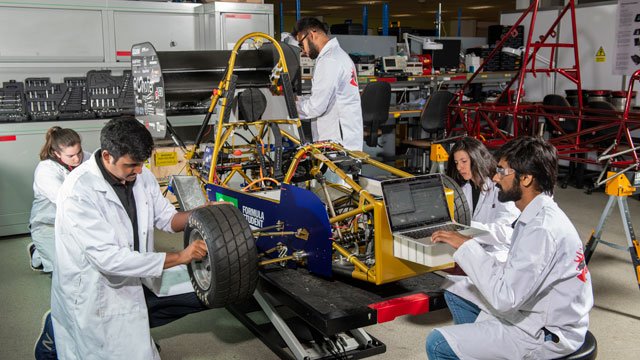 Job title: Automotive engineers design, develop, test and build cars and motorbikes.Routes and Entry requirements: UniversityYou’ll usually need a foundation degree, higher national diploma or degree, before joining a company training scheme.Relevant subjects include:mechanical engineeringelectrical or electronic engineeringdesign engineeringmanufacturing engineeringautomotive engineeringA course with a work placement or an internship will be especially useful.You'll usually need:at least 1 A level, or equivalent, for a foundation degreebetween 1 and 3 A levels, or equivalent, for a higher national diploma or degreeApprenticeshipYou could get into this job through a manufacturing engineer degree apprenticeship or product design and development engineer degree apprenticeship.You'll usually need:4 or 5 GCSEs at grades 9 to 4 (A* to C) and A levels, or equivalent, for a degree apprenticeshipSkills required: You'll need:maths knowledgeknowledge of engineering science and technologydesign skills and knowledgeknowledge of physicsto be thorough and pay attention to detailanalytical thinking skillsthe ability to use, repair and maintain machines and toolsthinking and reasoning skillsto be able to use a computer and the main software packages competentlyWhat you'll do: You might work on:body, chassis and engine systemselectrical and electronic instrumentation and control systemsthermodynamics, aerodynamics and fluid mechanicsfuel technology and emissionsYou could work in:design – turning ideas into blueprints for development and testing, taking into account safety, cost-effectiveness, environmental impact and lookdevelopment – building and testing prototypes using computer simulations and physical models to assess components' strengths, weaknesses, performance and safetyproduction – planning the production run, including redesigning machine tools, equipment and processes to make new parts, monitoring costs and production schedules, and overseeing quality controlWhat you’ll earn: £20,000 Starter to £45,000 ExperiencedWorking hours, patterns and environment:Typical hours (a week) 39 to 41You could work evenings, on shiftsYou could work in an office, at a research facility or at a manufacturing plant.Career path and progression:With experience, you could progress to senior engineer roles, project team management, general management or consultancy.